П О Л О Ж Е Н И Ео проведении чемпионата Республики Башкортостан по рыболовному спорту                   в дисциплине «ловля спиннингом с лодок» 22-23 октября 2022 года1. Общие положения1.1. Соревнования по рыболовному спорту проводятся региональной спортивной общественной организацией «Федерация рыболовного спорта Республики Башкортостан» (далее – РСОО «ФРСРБ») в соответствии с Планом соревнований по рыболовному спорту Республики Башкортостан на 2022 год, согласованным с Министерством спорта Республики Башкортостан. Соревнования проводятся при поддержке Министерства спорта Республики Башкортостан.1.2. Соревнования проводятся по Правилам соревнований рыболовного спорта «ловля спиннингом с лодок» – командные соревнования, «ловля спиннингом с лодок» личные соревнования, утвержденным приказом Минспорта России № 572 от 28 июля 2020 года, и в соответствии с Регламентом подготовки и проведения соревнований вида спорта «Рыболовный спорт», утвержденным Центральным правлением Ассоциации «Росохотрыболовсоюз» от 19.01.11.2. Цели и задачи проведения соревнования2.1. Цели и задачи проведения соревнования:- развитие и популяризация рыболовного спорта в Республике Башкортостан;- пропаганда активного отдыха и здорового образа жизни среди населения Республики Башкортостан;- выявление сильнейших спортсменов и команд Республики Башкортостан;- повышение спортивного мастерства участников, обмен опытом спортивной, судейской и тренерской работы.3. ОРГАНИЗАТОРЫ СОРЕВНОВАНИЙ3.1. Руководство соревнованиями осуществляет Министерство спорта Республики Башкортостан и РСОО «ФРСРБ».3.2. Подготовку к соревнованиям осуществляет секция по ловле спиннингом с лодок РСОО «ФРСРБ».3.3. Непосредственное проведение соревнований возлагается на руководителей местных органов исполнительной власти в области физической культуры и спорта, секцию по ловле спиннингом РСОО «ФРСРБ» и Судейскую коллегию.3.4. Главный судья соревнований судья всероссийской категории – Баум Дмитрий Евгеньевич, главный секретарь соревнований судья 1 категории Сергеев Владимир Александрович.3.5. РСОО «ФРСРБ» обеспечивает проведение мероприятий, направленных на предотвращение противоправного влияния на результаты официальных спортивных соревнований и борьбу с ними в соответствии с Федеральным законом от 23.07.2013 № 198-ФЗ (ред. от 28.12.2013).3.6. РСОО «ФРСРБ» обеспечивает проведение мероприятий, направленных на предотвращение противоправного влияния на результаты официальных спортивных соревнований и борьбу с ними в соответствии с Федеральным законом от 23.07.2013 № 198-ФЗ (ред. от 28.12.2013).3.7. Соревнования проводятся до присвоения спортивного разряда кандидат в мастера спорта. 4. Классификация, место и сроки проведения соревнованияСоревнование проводится два тура в два дня 22-23 октября 2022 года.Продолжительность тура – 7 часов.Место проведения: Республика Башкортостан, г. Агидель, река Белая (координаты старта: 55.873134, 53.924818).  Зона ловли ограничена: не ограничена.5. Требования к участникам соревнований и условия их ДОПУСКА5.1. К участию в соревнованиях допускаются все желающие, достигшие 18 лет, без ограничений по полу и возрасту рыболовы, не имеющие спортивный разряд, а также спортсмены без ограничения по спортивным разрядам.К соревнованиям допускаются только здоровые спортсмены, они же несут ответственность за состояние своего здоровья на весь период соревнований и пребывания на территории проведения соревнований.5.2. Участники в возрасте до 16 лет допускаются только в присутствии родителей или с лицами, заменяющими их при наличии доверенности от родителей. 5.3. Участники, выступающие на весельных лодках, должны быть не
моложе 16 лет, на моторных лодках – не моложе 18 лет.Ограничения по мощности мотора не установлены. Максимальная скорость перемещения лодок до 80 км в час.5.4. Спортсмен, управляющий маломерным судном (лодкой), должен
иметь права на управление маломерным судном соответствующего класса, а
также все регистрационные документы на лодку и мотор, в соответствии
действующими правилами пользования маломерными судами5.5. Участникам соревнований (спортсмены, представители спортсменов, тренеры, спортивные судьи) необходимо иметь при себе документ, удостоверяющий личность.Спортсмены, имеющие 2 и более спортивный разряд, обязаны иметь:- спортивную разрядную книжку;- полис обязательного медицинского страхования;- оригинал договора о страховании несчастных случаев, жизни и здоровья (страховка должна быть спортивная, т.е. повышенного риска);- разрешение врача на участие спортсмена в соревновании. Допуск может быть оформлен в классификационной книжке;- права на управление маломерным судном соответствующего класса, а
также все регистрационные документы на лодку и мотор.Участники соревнований до 3 разряда включительно обязаны иметь:- документ, удостоверяющий личность;- заявку для участия в соревнованиях (согласно установленной форме);- полис обязательного медицинского страхования.5.6. Минимальный состав пары – 1 пара (2 человека), дополнительно могут быть заявлены: запасной, тренер, представитель. Состав команды – 2 пары.5.7. Участники соревнования несут личную, персональную ответственность в следующих случаях:- состояние здоровья (физическое и психологическое состояние спортсмена на момент соревнования должно быть хорошим, и полученные нагрузки во время соревнования должны соответствовать общей физической подготовке спортсмена) – в случае видимых симптомов заболевания, спортсмен к участию не допускается;- ответственность перед третьими лицами (спортсмены несут личную, персональную ответственность за свои действия в рамках действующего законодательства).5.8. Участники соревнования обязаны знать и соблюдать Правила соревнований рыболовного спорта, Регламент подготовки и проведения соревнований вида спорта «Рыболовный спорт», настоящее Положение и правила МФРС, а также правила поведения на водоеме.5.9 Лодка должна быть укомплектована в соответствии с нормами
комплектации, указанными в судовом билете, в том числе спасательными
жилетами для каждого члена спортивной пары.6. Регистрация и жеребьевка6.1. Регистрация и жеребьевка будут проводиться непосредственно на месте проведения соревнований на берегу водоема у судейского столика.6.2. Предварительные заявки на участие в соревнованиях подаются в установленной форме:- на интернет-сайте Федерации рыболовного спорта РБ по адресу: http://forum.aoirrb.ru/ в соответствующем разделе;- в группе ВКонтакте: https://vk.com/frsrb в соответствующем разделе;- по электронной почте: vafinrv@mail.ru;- по телефону +7(919)-600-00-65 - руководитель секции спиннинга – Вафин Рустам Владимирович.В предварительной заявке указывается название команды, ФИО, год рождения и спортивные разряды членов команды, и телефон капитана команды для связи.Окончательная заявка с поименным списком членов спортивной делегации предоставляется в мандатную комиссию соревнований при регистрации участников соревнований.6.3. Предварительная регистрация заканчивается в 23.00 часов 20 октября 2022 года. Целью регистрации является оценка количества участников соревнования.            7. Порядок и правила проведения соревнований7.1. К зачету принимается хищная рыба в общем количестве не более 10 экземпляров на пару спортсменов в живом виде.Допустимый размер рыб и количество:- щука – не менее 45 см. и не более 5 штук; - судак – не менее 50 см. и не более 5 штук;- жерех – не менее 50 см. и не более 5 штук;- бёрш – не менее 30 см. и не более 10 штук;- голавль – не менее 30 см. и не более 10 штук;- окунь – не менее 20 см. и не более 10 штук.Другие виды рыб к зачету не принимаются.Допустимый размер водных биоресурсов определяется в свежем виде путем измерения длины от вершины рыла (при закрытом рте) до окончания лучей хвостового плавника.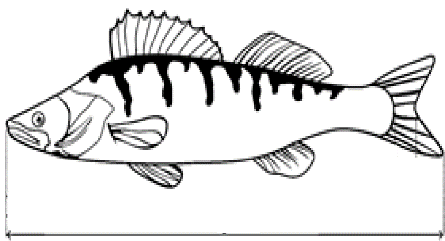 7.2. Спортсмены предоставляют к взвешиванию только живую рыбу. Критерий живучести: рыба должна подавать признаки жизни (шевеление жабр, самостоятельное движение). Допускаются неограниченные промежуточные взвешивания в течение тура соревнований. Вся рыба, выловленная во время соревнований, отпускается обратно в водоем, не ушедшая обратно в водоем рыба, поступает в распоряжение организаторов.Взвешивание осуществляется россыпью в единообразной таре, предоставляемой организаторами на электронных весах.7.3. Спортсмены обеспечивают хранение рыбы во время тура в собственной таре или садке. 7.4. Победителем в туре признаётся спортсмен (пара), имеющий наибольший вес улова (наибольшее количество баллов) и он (пара) занимает первое место в зоне. Остальные места распределяются в соответствии с количеством набранных баллов. За занятые места в туре спортсменам (парам) начисляются очки – занятому месту соответствует то же количество очков.Спортсменам (парам) одной зоны, имеющим одинаковые результаты в туре соревнований, засчитывается количество очков (мест) за тур, равное среднему арифметическому от суммы мест, которые они должны были бы поделить (пример 1: два спортсмена ( две пары), претендующие на 5-е место, получают: (5+6) : 2 = 5,5 очков (мест) каждый. Пример 2: три спортсмена (три пары), претендующие на 8-е место, получают (8+9+10) : 3 = 9 очков (мест) каждый).Спортсмен (пара) оставшийся без улова, получает количество очков (мест), равное среднему арифметическому для мест, в диапазоне которых находятся рыболовы (пары) без улова в его зоне. (Пример 1: 24 спортсмена (пары) в зоне. 12 из них заняли первые 12 мест по своим уловам. 12 остальных получают (13+24): 2 = 18,5 очков (мест) каждый. Пример 2: 19 спортсменов (пар), из них 5 заняли места с 1-го по 5-е, остальные 14 получают (6+19) : 2 = 12,5 очков (мест) каждый.Если в зоне один спортсмен (пара) без улова, то он получает количество очков, соответствующее последнему месту.При снятии спортсмена (пары) с соревнований, неявке спортсмена на старт и финиш, ему присваивается место по количеству спортсменов (пар) (при проведении личных соревнований в одной зоне) плюс три.При снятии спортсмена с соревнований, состоявшегося после взвешивания его улова, спортсмены, занимающие места, следующие за ним, сохраняют свои места без изменений (например, снят спортсмен, занявший 8-е место. Следующие за ним спортсмены остаются на 9-м, 10-м и т.д. местах). 7.5. Победителем соревнований в командном зачёте признаётся команда, имеющая наименьшую сумму мест (очков), набранных спортсменами (парами) этой команды в обоих турах соревнований. Последующее распределение мест между командами в командном зачёте осуществляется исходя из суммарного количества мест (очков) спортсменов (пар) каждой команды. Команда, имеющая меньшее суммарное количество мест (очков), занимает более высокое место.В случае равенства суммарного количества мест (очков) у двух и более команд преимущество при определении более высокого места отдаётся команде, имеющей наибольший вес уловов, пойманных спортсменами (парами) этой команды за оба тура (спортсмены которой набрали наибольшее суммарное количество баллов). В случае равенства суммарного веса уловов (количества баллов) за два тура у двух или более команд, преимущество при определении более высокого места отдаётся команде, спортсмены (пары) которой имеют наибольший вес уловов (набрали наибольшее суммарное количество баллов) во втором туре соревнований. В случае равенства у двух или более команд и этих показателей, наивысшее место присуждается команде, спортсмен (пара) которой имеет наибольший вес улова в любом туре соревнований.Протоколы итоговых результатов соревнования и отчет главной судейской коллегии в печатном виде и на электронном носителе Федерация представляет в Министерство по физической культуре и спорту Челябинской области в течение десяти дней после окончания соревнования. 7.6. Порядок очередности команд в первом туре соревнования определяется жеребьевкой среди экипажей. Во втором туре соревнования команды стартуют в обратной последовательности. Если по каким-либо причинам пара не стартует в определенном ему жребием номере пары, то она стартует последней. Любые передвижения моторных лодок в районе линий «Старт» и «Финиш» должны происходить на малой скорости. После окончания тура лодки спортсменов (пар) не должны подходить к лодкам других спортсменов (пар), причаливать к берегу и выходить за пределы зоны финиша до начала процесса взвешивания их улова.7.7. В случае неисправности двигателя, поломки весел или пробоины в лодке спортсмен об этом обязан незамедлительно сообщить в Главную судейскую коллегию, прекратить ловлю и принять меры к устранению неисправности. ГСК в этом случае принимает меры по эвакуации спортсмена, катера или лодки.7.8. Протесты:– каждый участник (пара) имеет право подавать протесты. Протест подаётся только в письменном виде. Условия подачи протеста оговариваются ГСК соревнований;– протесты принимаются не позднее 30 минут после финиша соревнований. Решения по протестам, за исключением касающихся распределения мест, будут приняты судейской коллегией до утверждения результатов соревнований;– участник (пара), подавший протест обязан присутствовать на заседании судейской коллегии при разборе протеста;– решение по протесту принимается открытым голосованием главной судейской коллегии по большинству голосов;– решение главной судейской коллегии по протесту является окончательным;– при согласии большинства членов главной судейской коллегии разрешается на месте вносить изменения в данное Положение (перенос времени старта, изменение продолжительности этапа и т.п.).7.9. После окончания тура лодки спортсменов (пар) не должны подходить к лодкам других спортсменов (пар), причаливать к берегу и выходить за пределы зоны финиша до начала процесса взвешивания их улова.7.10. При опоздании спортсмена (пары) на финиш, улов пары спортсменов аннулируется.7.11.   В случае неисправности двигателя, поломки весел или пробоины в лодке спортсмен об этом обязан незамедлительно сообщить в Главную судейскую коллегию, прекратить ловлю и принять меры к устранению неисправности. ГСК в этом случае принимает меры по эвакуации спортсмена, катера или лодки. 7.12. Пара спортсменов размещаться в одной лодке.7.13. Каждый участник (пара) имеет право подавать протесты. Протест подаётся в письменном виде. 7.14. При согласии большинства членов главной судейской коллегии разрешается на месте вносить изменения в данное Положение (перенос времени старта, изменение продолжительности этапа и т.п.).7.15.  Спортсменам (парам) на соревнованиях не разрешается:- использование не зарегистрированных плавсредств, когда регистрация предусмотрена Государственной инспекцией по маломерным судам, а также плавсредств, не оборудованных средствами обеспечения безопасности на воде;- применять в качестве приманки или насадки на крючки живых и мертвых рыб, животных, червей, насекомых; - применять более одной, оснащенной крючками приманки;- применять для ловли одновременно более одной снасти;-  нарушать границу зоны ловли, пересекая её либо забрасывая приманку;- применять буксировку лодок (за исключением случаев, связанных с угрозой здоровью и жизни людей);- оставлять приманку в воде, если удилище положено в лодку;- использовать багорик при извлечении пойманной рыбы из воды; - выходить на берег из лодки без разрешения судьи;- преднамеренное багрение рыбы;- ловля вертикальным блеснением (вертикальным блеснением называется способ ловли, при котором леска с приманкой входит в воду под углом 90 градусов по отношению к ее поверхности);- ловля нахлыстом или с применением нахлыстового шнура
запрещаются;- осуществлять ловлю при работающем основном двигателе
(двигателе внутреннего сгорания).Спортсменам (парам) на тренировке и соревнованиях не разрешается прикармливать рыбу, в том числе с использованием кормушек. 7.16. На участке соревнований при приближении одного участника соревнований к лодке другого участника соревнований на 50 м и менее скорость хода должна быть уменьшена до малого хода (до скорости движения весельной лодки.)7.17. На участке соревнований в проходах, шириной 50 м и менее, спортсмены, ловящие рыбу в проходе, обязаны при приближении спортсменов, направляющихся в соседнюю акваторию, прекратить ловлю и пропустить лодку, после чего могут продолжить ловлю. Спортсмены, двигающиеся в данном проходе на моторной лодке, в районе ловящих спортсменов должны совершать движение на малом ходу (на скорости движения весельной лодки.)7.18. Во время соревнований, в пределах установленной зоны ловли, спортсменам разрешается менять места ловли неограниченное число раз. При этом расстояние между лодками соседних спортсменов должно быть не менее 50 метров. Бросать приманку в направлении соседней лодки запрещается.7.19. Участникам соревнований разрешается использовать средства эхолокации, связи и навигации. 7.20. Курение во время проведения официальных мероприятий, включая официальную тренировку, соревнование, церемоний открытия и закрытия, а также проведения совещаний и жеребьевок – запрещено.8. Награждение победителей и призеров8.1. Спортсмены и команды, занявшие призовые места, награждаются кубками, медалями и грамотами Министерства спорта Республики Башкортостан.8.2. Допускается учреждение дополнительных призов от спонсоров.9. Финансовые условия9.1. Награждение победителей кубками, медалями и грамотами за счёт РСОО «ФРСРБ».9.2. Расходы, связанные с участием спортсменов в соревнованиях (проезд до места соревнований, проживание, питание, и т.д.), несут командирующие их организации (клубы) или они осуществляются непосредственно самими участниками.Дополнительное финансирование соревнований осуществляется на долевой основе.9.3. Стартовый взнос для всех участников соревнований составляет 1200 рублей, за исключением:- участники до 18 лет, пенсионеры по возрасту – бесплатно;- членов РСОО «ФРСРБ», оплативших членские взносы за 2022 г., – 900 рублей;- спортсменов из других регионов – 900 рублей;- участники зарегистрированных экипажей на BSL-2022 – 900 рублей; - призеры по результатам этапов сезона BSL-2022 – бесплатно.Стартовый взнос оплачивается в безналичной форме до 29.07.2022 включительно.Реквизиты: номер карты: 5594 8863 0328 5400 или по номеру телефона 89196000065, БКС Банк, получатель Вафин Рустам Владимирович.Назначение платежа:Целевой заявочный взнос, название команды, на проведение соревнования – «Чемпионат РБ: ловля спиннингом с лодок и название команды или пары», НДС не облагается.Документы, подтверждающие оплату, предъявляются при регистрации.9.4. Частичная оплата судейства и техническое обеспечение соревнований осуществляется за счет заявочных взносов9.5. Команде, зарегистрировавшейся на турнир, оплатившей взнос и не явившейся на соревнование по любой причине, заявочный взнос не возвращается.10. Регламент соревнований21 октября 2022 г. – самостоятельная тренировка.22 октября 2022 г.06:00-06:30 ч. – работа мандатной комиссии (регистрация участников).06:30-06:45 ч. – совещание судей.06:45-07:15 ч. – совещание капитанов, жеребьёвка последовательности старта команд.07:15-07:45ч. – построение команд. Торжественное открытие соревнований.07:45 ч. – первый сигнал «Сбор участников соревнований». Выдвижение в предстартовую зону.07:55 ч. – второй сигнал «Приготовиться» – построение на линии старта.08:00 ч. – третий сигнал «Старт» 1-го тура.15:00 ч. – пятый сигнал «Финиш» 1-го тура.15:00-16:00 ч. – подведение итогов 1-го тура.23 октября 2022 г.06:45-07:15 ч. – совещание капитанов.07:15-07:45ч. – построение команд. Торжественное открытие соревнований.07:45 ч. – первый сигнал «Сбор участников соревнований». Выдвижение в предстартовую зону.07:55 ч. – второй сигнал «Приготовиться» – построение на линии старта.08:00 ч. – третий сигнал «Старт» 2-го тура.15:00 ч. – пятый сигнал «Финиш» 2-го тура.15:00-16:00 ч. – подведение итогов 2-го тура.16:30-17:00 ч. – награждение победителей и призеров.ГСК имеет право изменить регламент в силу непредвиденных обстоятельств, включая погодные условия.11. Обеспечение безопасности участников и зрителейОбеспечение безопасности участников и зрителей осуществляется согласно официальным требованиям Правил обеспечения безопасности при проведении официальных спортивных соревнований, утвержденных постановлением Правительства Российской Федерации от 18 апреля 2014 года № 353 «Об утверждении Правил обеспечения безопасности при проведении официальных спортивных соревнований», а также требованиям правил по видам спорта, включенным в соревнования. Оказание скорой медицинской помощи и допуск участников                                    осуществляется в соответствии с приказом Министерства здравоохранения                       Российской Федерации от 23 октября 2020 г. № 1144н «Об утверждении порядка и оказания медицинской помощи лицам, занимающимся физической культурой и спортом (в том числе при подготовке и проведении физкультурных мероприятий и спортивных мероприятий), включая порядок медицинского осмотра лиц, желающих пройти спортивную подготовку, заниматься физической культурой и спортом в организациях и (мили) выполнять нормативы испытаний (тестов) Всероссийского физкультурно-спортивного комплекса «Готов к труду и обороне» (ГТО) и форм медицинских заключений о допуске к участию физкультурных и спортивных мероприятиях». В соответствии с п. 3.2.7 Соглашения № 236 от 21.08.2020                                          о сотрудничестве между Ассоциацией Российское антидопинговое агентство «РУСАДА» и Министерством молодежной политики и спорта Республики Башкортостан в области противодействия допингу в спорте спортсмены допускаются к соревнованиям после предоставления сертификата                                        о прохождении дистанционной образовательной антидопинговой программы.Обеспечение безопасности участников и зрителей осуществляется согласно официальным требованиям Правил обеспечения безопасности                        при проведении официальных спортивных соревнований, утвержденных постановлением Правительства Российской Федерации от 18 апреля 2014 года № 353 «Об утверждении Правил обеспечения безопасности при проведении официальных спортивных соревнований», а также требованиям правил по видам спорта, включенным в соревнования.Соревнования проводятся на объектах спорта, включенных                                   во Всероссийский реестр объектов спорта в соответствии с Федеральным законом от 4 декабря 2007 года № 329-ФЗ «О физической культуре и спорте                       в Российской Федерации», отвечающих требованиям соответствующих нормативных правовых актов, действующих на территории Российской Федерации, по вопросам обеспечения общественного порядка и безопасности участников и зрителей, при наличии актов готовности объекта спорта                                  к проведению спортивных соревнований, утвержденных в установленном порядке, приказом МВД России от 17 ноября 2015 года № 1092                                     «Об утверждении Требований к отдельным объектам инфраструктуры мест                проведения официальных спортивных соревнований и техническому оснащению стадионов для обеспечения общественного порядка и общественной безопасности».Зрителям при посещении официальных спортивных соревнований необходимо руководствоваться постановлением Правительства Российской Федерации от 16 декабря 2013 года № 1156 «Об утверждении Правил поведения зрителей при проведении официальных спортивных соревнований».ФОРМА ЗАЯВКИ ЗАЯВКАот __________________________________________на участие в чемпионате Республике Башкортостан 2022по рыболовному спорту в дисциплине «ловля спиннингом с лодок» 22-23 октября 2022 г.Участники подтверждают свое умение плавать и имеют индивидуальные средства спасения.  				_______________________ / ____________					_______________________ / ____________«УТВЕРЖДАЮ»Министр спортаРеспублики Башкортостан______________ Р.Т. Хабибов« ___ »______________2022 г.«СОГЛАСОВАНО»Председатель правленияРСОО «Федерация рыболовного спорта Республики Башкортостан»_______________Р.В. Вафин«___»_____________2022 г.№ п/пФамилия, имя, отчествоГод рожденияСпортивное звание, разряд